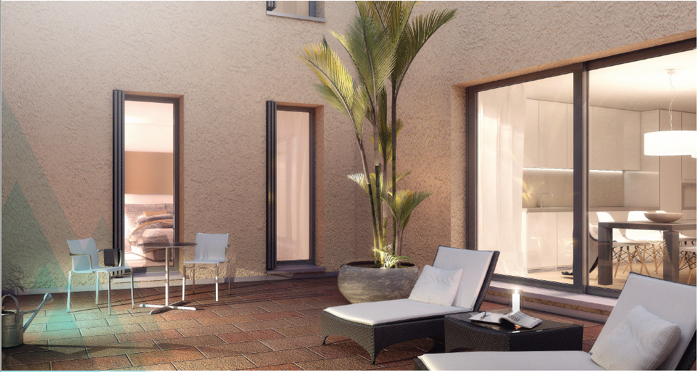        Mq ca 90 + 32 di corte  3.5 locali    2    2    1 posto auto garage a CHF 100 Mens.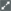 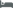 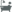 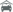 MENDRISIO: Questo appartamento in una casa moderna di solamente 4 appartamenti si affaccia su di un grande cortile privato. Dalla stanza parentale si accede direttamente al bagno e al guardaroba. È dotato di due bagni e di un camino nel salotto.Allestimento interno-   grande cortile privato di 32 m2-   pavimenti in rovere sbiancato e porfido nel cortile-   cucine Buthaup con piastre ad induzione-   2 bagni Bisazza di cui uno accessibile dalla stanza parentale-   salotto con camino-   numerosi armadi a muro in tutti i locali permettono di ridurre i costi di ammobiliamento-   numerose lampade incassate nel soffitto-   Lavatrice/asciugatrice privata nella cantina adiacente all’appartamento-   Lift con accesso diretto al garageLa stazione ferroviaria di Mendrisio è raggiungibile a piedi e collega Lugano ogni mezz’ora in 18 Minuti. Il moltiplicatore delle imposte è al 75%. A circa 50 di metri di distanza da Piazza del Ponte e dal Piazzale della Valle si raggiunge la corte di Cà Giano all’inizio del Corso Bello.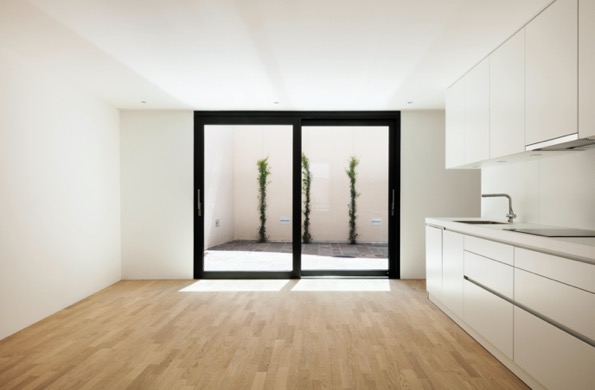 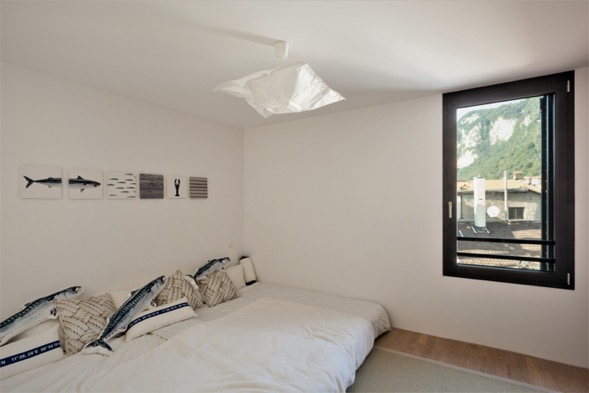 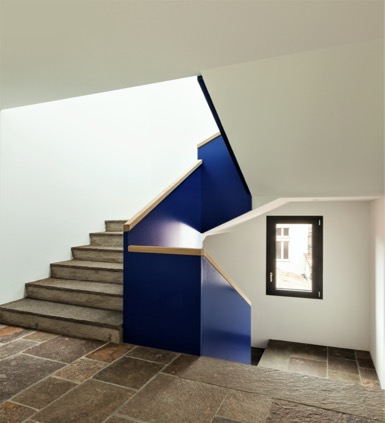 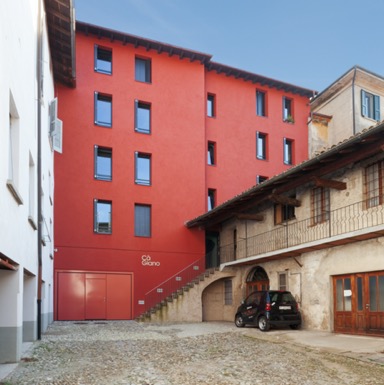 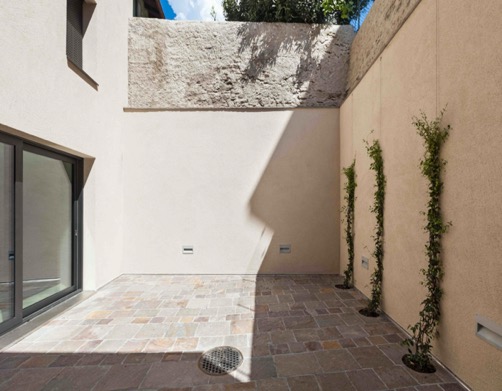 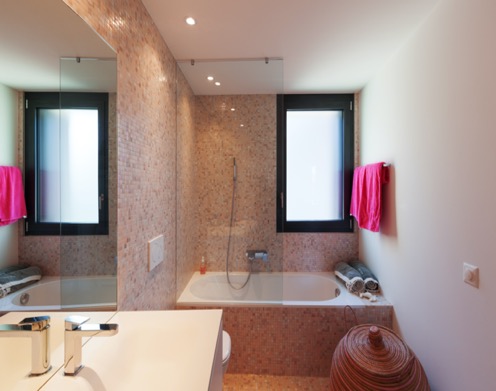 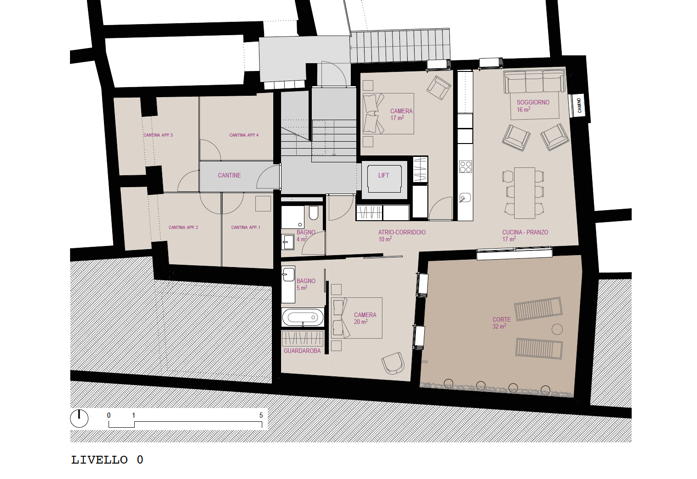 